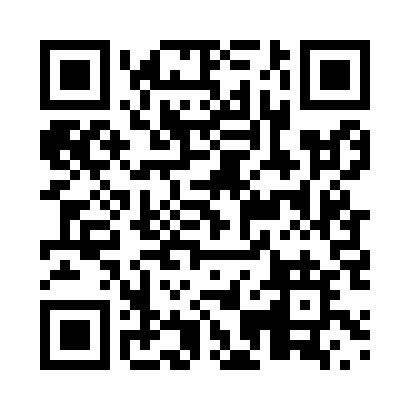 Prayer times for Black Rock, New Brunswick, CanadaWed 1 May 2024 - Fri 31 May 2024High Latitude Method: Angle Based RulePrayer Calculation Method: Islamic Society of North AmericaAsar Calculation Method: HanafiPrayer times provided by https://www.salahtimes.comDateDayFajrSunriseDhuhrAsrMaghribIsha1Wed4:206:031:186:218:3410:172Thu4:186:011:186:228:3610:193Fri4:165:591:186:238:3710:214Sat4:145:581:186:248:3810:235Sun4:115:561:186:258:4010:256Mon4:095:551:186:258:4110:277Tue4:075:531:176:268:4210:298Wed4:055:521:176:278:4410:319Thu4:025:501:176:288:4510:3310Fri4:005:491:176:298:4610:3511Sat3:585:481:176:298:4810:3812Sun3:565:461:176:308:4910:4013Mon3:545:451:176:318:5010:4214Tue3:525:441:176:328:5210:4415Wed3:505:421:176:338:5310:4616Thu3:485:411:176:338:5410:4817Fri3:465:401:176:348:5510:5018Sat3:445:391:176:358:5710:5219Sun3:425:381:176:358:5810:5420Mon3:405:371:186:368:5910:5621Tue3:385:351:186:379:0010:5822Wed3:365:341:186:389:0111:0023Thu3:345:331:186:389:0311:0224Fri3:335:331:186:399:0411:0425Sat3:315:321:186:409:0511:0626Sun3:295:311:186:409:0611:0827Mon3:275:301:186:419:0711:1028Tue3:265:291:186:429:0811:1229Wed3:245:281:186:429:0911:1330Thu3:235:281:196:439:1011:1431Fri3:235:271:196:439:1111:15